Кыргыз Республикасы                                                          Кыргызская Республика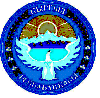         Ош областы                                                                           Ошская область        Ноокат району                         	                                         Ноокатский районКөк-Жар айылдык кеңеши                                                Көк-Жарский айыльный кеңеш_______________________________________________________________________________Көк-Жар айылдык кенешинин 7- чакырылышынын кезекcиз                                                              14- сессиясы                                                           №  14-1- Токтому .Көк-Жар айылы  .                                                                       15.06.2022-жыл.     Ноокат токой чарбасынын балансында турган 2,0 га жерди Көк-Жар айыл өкмөтүнүн ФПС не тиэшелүү болгон 2,0 га жер аянтына алмаштырууга макулдук берүү жөнүндө. Көк-Жар айыл аймагына караштуу Жийде айылынын Бам участкасындагы Ноокат токой чарбасынын балансында турган 2,0 га жер тилкесин Бам участкасынын жашоочуларына шарт түзүү максатында мектеп, бала-бакча, ФАП, соц обьектерин куруу үчүн Көк-Жар айыл өкмөтүнүн ФПС не тишелүү 2,0 га жер аянтына алмаштырууга макулдук берүү жөнүндөгү катын карап, талкуулап Көк-Жар айылдык кеңеши                                                             ТОКТОМ КЫЛАТ:Көк-Жар айыл аймагына караштуу Жийде айылындагы Ноокат токой чарбасынын балансында турган 2,0 га жер тилкесин Бам участкасынын жашоочуларына шарт түзүү максатында мектеп, бала-бакча, фап, соц обьектерин куруу үчүн Көк-Жар айыл өкмөтүнүн ФПС не тишелүү 2,0 га жер аянтына Көк-Жар айылдык кеңешинин 6-чакырылышынын 2020-жылдын 14-январындагы 34-сессиясынын №34-1 токтомуна жана Көк-Жар айыл өкмөтүнүн       №2 – токтомуна негиз алмаштырууга макулдук берилсин. Жер  тилкесинин алмаштыруу боюнча юридикалык иш-кагаздарын уюштуруу жагы Көк-Жар айыл өкмөтүнүн юристи Ж.Сарыбаевге жана жер адиси М.Калматовко милдеттендирилсин.         Токтомдун аткарылышын көзөмөлдөө жагы Көк-Жар айыл өкмөтүнүн башчысы С.Миңбаевке                               жүктөлсүн.Көк-Жар айылдык кеңешинин                                     төрагасы:                             Р.АраповКыргыз Республикасы                                                          Кыргызская Республика        Ош областы                                                                           Ошская область        Ноокат району                         	                                         Ноокатский районКөк-Жар айылдык кеңеши                                                Көк-Жарский айыльный кеңеш_______________________________________________________________________________Көк-Жар айылдык кенешинин 7- чакырылышынын кезекcиз                                                              14- сессиясы                                                           №  14-2- Токтому .Көк-Жар айылы  .                                                                       15.06.2022-жыл.      Көк-Жар айыл өкмөтүнүн уставына өзгөртүүлөрдү жана толуктоолорду киргизүүгө макулдук берүү жөнүндө. Көк-Жар айыл өкмөтүнүн башчысы С.Миңбаевтин 2022-жылдын 13-июнундагы №1086 сандуу сураныч катына негиз, бүгүнкү күндө иштелип жаткан уставы эски жылдары түзүлүп банк иштерин жүргүзүүгө кыйынчылыктар жаралып жаткандыгына байланыштуу өзгөртүүлөрдү жана толуктоолорду киргизүү жөнүндөгү катын окуп жана талкуулап Көк-Жар айылдык кеңеши                                                             ТОКТОМ КЫЛАТ:Көк-Жар айыл өкмөтүнүн башчысы С.Миңбаевтин 2022-жылдын 13-июнундагы №1086 сандуу сураныч катына негиз, бүгүнкү күндө иштелип жаткан уставы эски жылдары түзүлүп банк иштерин жүргүзүүгө кыйынчылыктар жаралып жаткандыгына байланыштуу өзгөртүүлөрдү жана толуктоолорду киргизүүгө макулдук берилсин.Уставка өзгөртүүлөр жана толуктоолорду киргизүү иштери Көк-Жар айыл өкмөтүнүн жооптуу катчысы Н. Боронова жана Көк-Жар айыл өкмөтүнүн юристи Ж.Сарыбаевге милдеттендирилсин.Токтомдун аткарылышын көзөмөлдөө жагы Көк-Жар айыл өкмөтүнүн башчысы С.Миңбаевке жүктөлсүн.Көк-Жар айылдык кеңешинин                                     төрагасы:                             Р.Арапов